Grade 8 Bil. Math worksheet 6:proof       Name:                Score:               Fill in blanks.P is a point on the bisector line AD of . If PE=3, then the distance from P to AB is              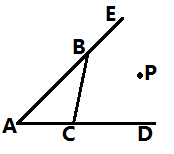 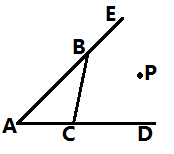 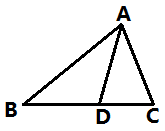 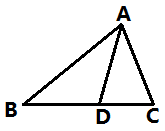 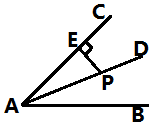 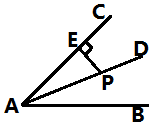 In , AD is the angular bisector, if , then the ratio between the area =           Point P has equal distance to AE, BC, AC, tell True or False for each of the following statement: ① P is on the bisector of                  ② P is on the bisector of                  ③ P is on the bisector of .                As in the graph, AC=DB,  with foots of perpendicular C,B. ProvePA=PD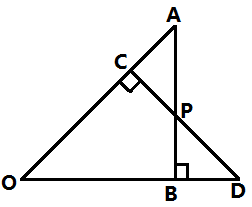 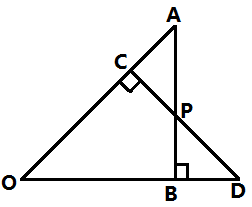  is an equilateral triangle, AD is the median line ,  is also an equilateral triangle. Prove BD=BE.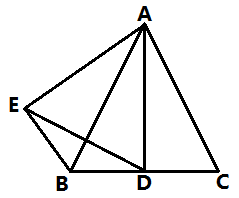 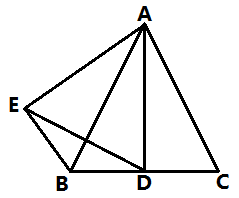 In , the bisector of  intersects with the bisector of exterior angle of  at P. Prove: point P has equal distance to AB, BC, CA.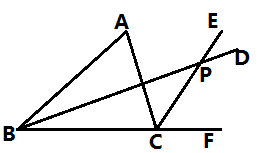 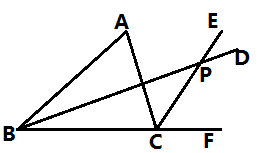 In , AB=AC, the perpendicular bisectors of AB, AB meets at O. Prove that O is on the bisector line of 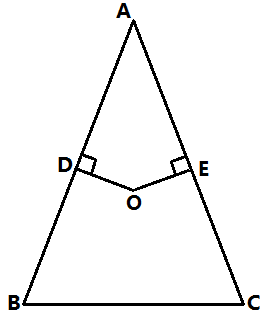 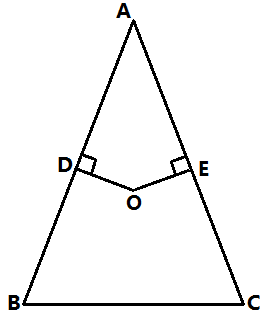  is an isosceles triangle, AB=AC, AD is the median line of BC, the angular bisector of  intersects with AD at E, . Prove that EF=ED.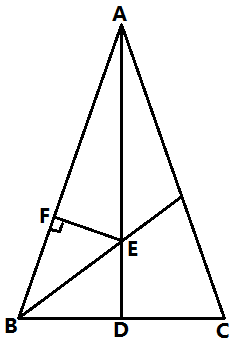 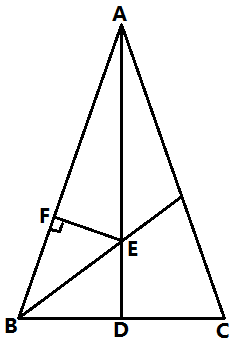 As in the graph, , BD=CD. Prove that AD bisects 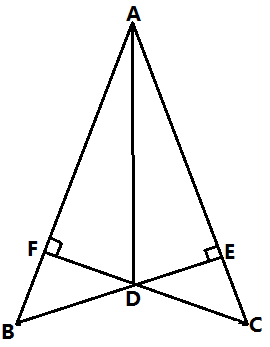 ABCD is a quadrilateral, , AB=4, CD=2. Can you find the length of AD, BC?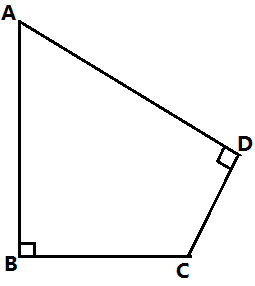 